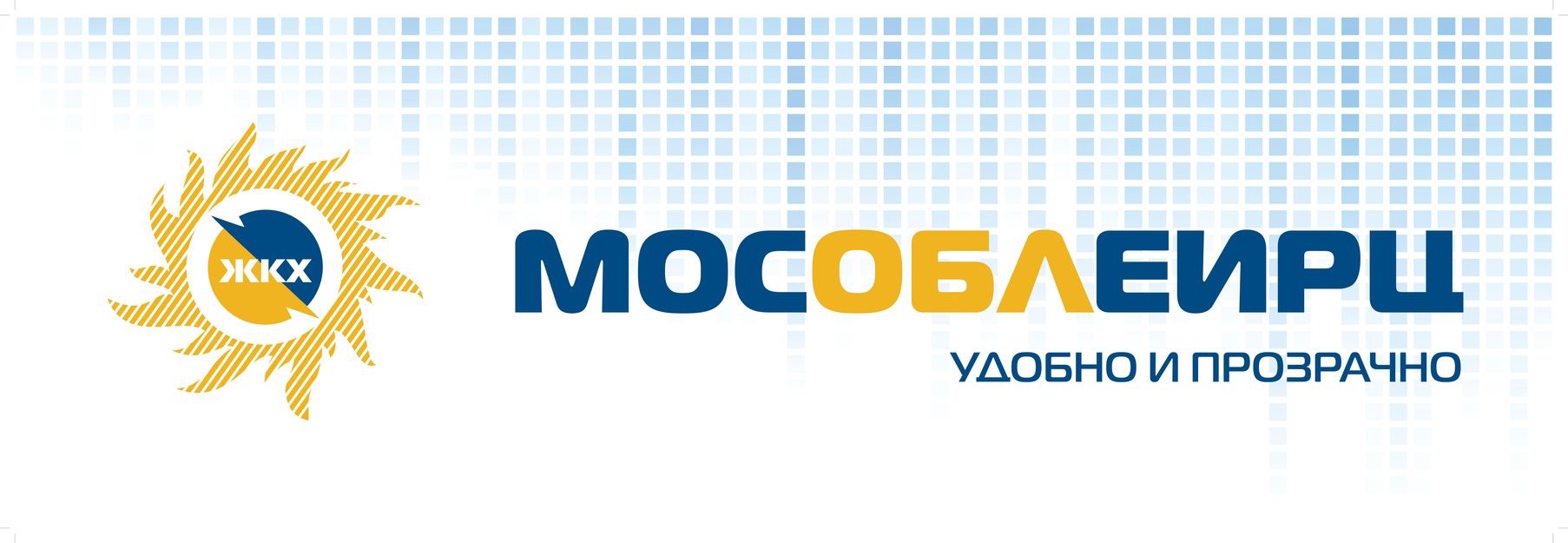 МосОблЕИРЦ принимает на обслуживание новых абонентов в городском округе ДомодедовоМосОблЕИРЦ начинает обслуживать жителей многоквартирного дома, обслуживаемого управляющей организацией ООО «УК «Гюнай» по адресу: Московская область, г.о. Домодедово, мкр. Западный, ул. Текстильщиков, д. 39.На основании договора, заключенного с ООО «УК «Гюнай», МосОблЕИРЦ будет производить расчеты за жилищно-коммунальные услуги, выпускать платежные документы, вести прием и обслуживание клиентов. В декабре жители получат единые платежные документы (ЕПД) от МосОблЕИРЦ. В квитанциях отразятся начисления за ноябрь по жилищно-коммунальным услугам, а также задолженности/переплаты прошлых периодов по состоянию на 01.11.2022, с учётом поступивших в срок до 20.11.2022 в адрес управляющей компании оплат. После получения ЕПД новым клиентам расчетного центра станут доступны услуги личного кабинета на сайте мособлеирц.рф и в мобильном приложении «МосОблЕИРЦ Онлайн». Личный кабинет позволяет без комиссии оплачивать счета, передавать показания приборов учета, консультироваться со специалистами и пользоваться услугами расчетного центра с помощью компьютера или мобильного телефона. Для корректного формирования начислений МосОблЕИРЦ рекомендует жителям регулярно - с 15 по 23 число каждого месяца передавать показания приборов учета. Передать показания можно одним из наиболее удобных способов: - в личном кабинете на сайте МосОблЕИРЦ - в мобильном приложении «МосОблЕИРЦ Онлайн» - в клиентских офисах расчетного центра - по телефонам контактного центра МосОблЕИРЦ 8 496 245 15 99 и   8 499 444 01 00 ежедневно с 8.00 до 22.00. Для решения вопросов по начислениям и расчетам за жилищно-коммунальные услуги жители могут обратиться в клиентский офис МосОблЕИРЦ. Ближайший офис расположен по адресу: г. Домодедово, мкр. Северный, Каширское шоссе, д. 7. Режим работы: понедельник-пятница с 8:30 до 19:00; без перерыва; суббота с 9:00 до 15:00; воскресенье - выходной.Также для удобства жителей открыты дополнительные клиентские офисы по адресам:г.о. Домодедово, мкр. Авиационный, ул. Ильюшина, стр.2а. Режим работы: вторник-пятница с  8:00 до 17:00, перерыв с 12:00 до 13:00г.о. Домодедово, мкр. Центральный, ул. Советская, д.19, корп.1. Режим работы: понедельник-пятница с  8:00 до 18:00, перерыв с 12:00 до 13:00.Служба корпоративных коммуникаций МосОблЕИРЦ